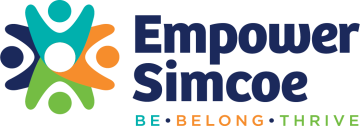 Simcoe County Infant and Child Development ProgramReferral FormChild’s InformationReferral SourceDate of Referral: yyyy/mm/ddContact Person:Referring Agency:Referring Agency:Address: ____________________________________________________________________________________________Address: ____________________________________________________________________________________________Phone: __________________________________________Email: ___________________________________________Fax: ____________________________________________Fax: ____________________________________________Child’s name: ____________________________________Gender:    Male    Female Gender:    Male    Female Address: ________________________________________________________________________________________________________________________________________________Date of Birth: (yyyy/mm/dd)  ___________________________ Full Term    Premature. Born at _____________ weeks Does child have a confirmed diagnosis?     No      Yes  ________________________________________________ Date of Birth: (yyyy/mm/dd)  ___________________________ Full Term    Premature. Born at _____________ weeks Does child have a confirmed diagnosis?     No      Yes  ________________________________________________ Health Card# _________________________________      Expiry Date: ______________________________________Health Card# _________________________________      Expiry Date: ______________________________________Health Card# _________________________________      Expiry Date: ______________________________________Caregiver InformationCaregiver InformationCaregiver InformationCaregiver InformationName: ________________________________________Address:   same as child ____________________________________________________________________________________________________Main Contact #: _____________________________________	Alt. Contact #: ______________________________________Email Address: _____________________________________Preferred method of contact:   Phone     Email     TextFirst Language: _____________________________________ Name: ________________________________________Address:   same as child ____________________________________________________________________________________________________Main Contact #: _____________________________________	Alt. Contact #: ______________________________________Email Address: _____________________________________Preferred method of contact:   Phone     Email     TextFirst Language: _____________________________________ Name: ________________________________________Address:   same as child ______________________________________________________________________________________________Main Contact #: __________________________________Alt. Contact #: ___________________________________Email Address: ___________________________________Preferred method of contact:   Phone     Email     TextFirst Language: __________________________________Name: ________________________________________Address:   same as child ______________________________________________________________________________________________Main Contact #: __________________________________Alt. Contact #: ___________________________________Email Address: ___________________________________Preferred method of contact:   Phone     Email     TextFirst Language: __________________________________Is there anything you would like us to know about the child/family’s culture/cultural background?   No  YesWith whom does the child live?    With parent(s)    Other  If other, please explain: (i.e. CAS/Foster care/kin)_________________________________________________________________________________________________________________________________________________________________________________________________________________________________________________________________________________Is there anything you would like us to know about the child/family’s culture/cultural background?   No  YesWith whom does the child live?    With parent(s)    Other  If other, please explain: (i.e. CAS/Foster care/kin)_________________________________________________________________________________________________________________________________________________________________________________________________________________________________________________________________________________Is there anything you would like us to know about the child/family’s culture/cultural background?   No  YesWith whom does the child live?    With parent(s)    Other  If other, please explain: (i.e. CAS/Foster care/kin)_________________________________________________________________________________________________________________________________________________________________________________________________________________________________________________________________________________Is there anything you would like us to know about the child/family’s culture/cultural background?   No  YesWith whom does the child live?    With parent(s)    Other  If other, please explain: (i.e. CAS/Foster care/kin)_________________________________________________________________________________________________________________________________________________________________________________________________________________________________________________________________________________Reason for referral. What specific concerns do you have?____________________________________________________________________________________________________________________________________________________________________________________________________________________________________________________________________________________________________________________________________________________________________________________________________________________________________________________________________________________________________________________Other Services Involved or Already Requested: Please specify name of service provider/Doctor/Therapist, date of referral & include private services.Family Doctor  ______________________________________________________________________Paediatrician  ______________________________________________________________________ Speech/Language Pathologist  _________________________________________________________Occupational Therapist _______________________________________________________________Physiotherapist  ____________________________________________________________________Neonatal Follow-up Clinic ____________________________________________________________Childcare/Nursery School Program _____________________________________________________Local Health Integration Network (LHIN) _________________________________________________Healthy Babies Healthy Children _______________________________________________________Child Protection Services/Children’s Aid Society ___________________________________________Blind Low Vision Program _____________________________________________________________Infant Hearing Program _______________________________________________________________Social Work  _______________________________________________________________________Additional Professionals Involved (please specify):________________________________________________________________________________________________________________________________________________________________________________________________________________________________________________________________________________________________________________________________________Verbal consent to the above information and referrals provided by:  ____________________________Parent/Guardian’s Name/Signature: _____________________________ Date: __________________Reason for referral. What specific concerns do you have?____________________________________________________________________________________________________________________________________________________________________________________________________________________________________________________________________________________________________________________________________________________________________________________________________________________________________________________________________________________________________________________Other Services Involved or Already Requested: Please specify name of service provider/Doctor/Therapist, date of referral & include private services.Family Doctor  ______________________________________________________________________Paediatrician  ______________________________________________________________________ Speech/Language Pathologist  _________________________________________________________Occupational Therapist _______________________________________________________________Physiotherapist  ____________________________________________________________________Neonatal Follow-up Clinic ____________________________________________________________Childcare/Nursery School Program _____________________________________________________Local Health Integration Network (LHIN) _________________________________________________Healthy Babies Healthy Children _______________________________________________________Child Protection Services/Children’s Aid Society ___________________________________________Blind Low Vision Program _____________________________________________________________Infant Hearing Program _______________________________________________________________Social Work  _______________________________________________________________________Additional Professionals Involved (please specify):________________________________________________________________________________________________________________________________________________________________________________________________________________________________________________________________________________________________________________________________________Verbal consent to the above information and referrals provided by:  ____________________________Parent/Guardian’s Name/Signature: _____________________________ Date: __________________Reason for referral. What specific concerns do you have?____________________________________________________________________________________________________________________________________________________________________________________________________________________________________________________________________________________________________________________________________________________________________________________________________________________________________________________________________________________________________________________Other Services Involved or Already Requested: Please specify name of service provider/Doctor/Therapist, date of referral & include private services.Family Doctor  ______________________________________________________________________Paediatrician  ______________________________________________________________________ Speech/Language Pathologist  _________________________________________________________Occupational Therapist _______________________________________________________________Physiotherapist  ____________________________________________________________________Neonatal Follow-up Clinic ____________________________________________________________Childcare/Nursery School Program _____________________________________________________Local Health Integration Network (LHIN) _________________________________________________Healthy Babies Healthy Children _______________________________________________________Child Protection Services/Children’s Aid Society ___________________________________________Blind Low Vision Program _____________________________________________________________Infant Hearing Program _______________________________________________________________Social Work  _______________________________________________________________________Additional Professionals Involved (please specify):________________________________________________________________________________________________________________________________________________________________________________________________________________________________________________________________________________________________________________________________________Verbal consent to the above information and referrals provided by:  ____________________________Parent/Guardian’s Name/Signature: _____________________________ Date: __________________Reason for referral. What specific concerns do you have?____________________________________________________________________________________________________________________________________________________________________________________________________________________________________________________________________________________________________________________________________________________________________________________________________________________________________________________________________________________________________________________Other Services Involved or Already Requested: Please specify name of service provider/Doctor/Therapist, date of referral & include private services.Family Doctor  ______________________________________________________________________Paediatrician  ______________________________________________________________________ Speech/Language Pathologist  _________________________________________________________Occupational Therapist _______________________________________________________________Physiotherapist  ____________________________________________________________________Neonatal Follow-up Clinic ____________________________________________________________Childcare/Nursery School Program _____________________________________________________Local Health Integration Network (LHIN) _________________________________________________Healthy Babies Healthy Children _______________________________________________________Child Protection Services/Children’s Aid Society ___________________________________________Blind Low Vision Program _____________________________________________________________Infant Hearing Program _______________________________________________________________Social Work  _______________________________________________________________________Additional Professionals Involved (please specify):________________________________________________________________________________________________________________________________________________________________________________________________________________________________________________________________________________________________________________________________________Verbal consent to the above information and referrals provided by:  ____________________________Parent/Guardian’s Name/Signature: _____________________________ Date: __________________